Publicado en Ciudad de México el 02/06/2021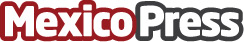 La Plataforma NVIDIA Base Command ofrece a las empresas una ruta rápida para escalar la producción de IANVIDIA y NetApp ofrecen una suscripción a NVIDIA DGX SuperPOD alojado y almacenado de NetApp con una nueva plataforma. Con integraciones para la Infraestructura de Cloud Pública procedentes de Amazon Web Services y Google CloudDatos de contacto:Carlos ValenciaMKQ PR Agency55 39 64 96 00Nota de prensa publicada en: https://www.mexicopress.com.mx/la-plataforma-nvidia-base-command-ofrece-a-las Categorías: Nacional Inteligencia Artificial y Robótica Programación Hardware Software http://www.mexicopress.com.mx